           Travaux publics et Services gouvernementaux Canada           Contrat contre un arrangement en matière d’approvisionnement 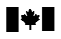 (Modèle pour les achats de faible valeur) 	Division des produits de l’ameublement  Version C.5 2023-01-13N° du contrat : XXXXX-XXXXXX/001/PQDate : AAAA-MM-JJOrganisme:N° du contrat : XXXXX-XXXXXX/001/PQDate : AAAA-MM-JJOrganisme:N° du contrat : XXXXX-XXXXXX/001/PQDate : AAAA-MM-JJOrganisme:N° du contrat : XXXXX-XXXXXX/001/PQDate : AAAA-MM-JJOrganisme:No de la modification :Augmentation / Diminution : $Montant précédent : $No de la modification :Augmentation / Diminution : $Montant précédent : $No de la modification :Augmentation / Diminution : $Montant précédent : $No de la modification :Augmentation / Diminution : $Montant précédent : $No de la modification :Augmentation / Diminution : $Montant précédent : $No de la modification :Augmentation / Diminution : $Montant précédent : $No de la modification :Augmentation / Diminution : $Montant précédent : $Ce contrat confirme la demande de prix verbal/ écrit mené le (AAAA-MM-JJ) : ______________________ entre l’utilisateur désigné (UD) dont le nom figure ci-dessous et le représentant de l’entrepreneur.Ce contrat confirme la demande de prix verbal/ écrit mené le (AAAA-MM-JJ) : ______________________ entre l’utilisateur désigné (UD) dont le nom figure ci-dessous et le représentant de l’entrepreneur.Ce contrat confirme la demande de prix verbal/ écrit mené le (AAAA-MM-JJ) : ______________________ entre l’utilisateur désigné (UD) dont le nom figure ci-dessous et le représentant de l’entrepreneur.Ce contrat confirme la demande de prix verbal/ écrit mené le (AAAA-MM-JJ) : ______________________ entre l’utilisateur désigné (UD) dont le nom figure ci-dessous et le représentant de l’entrepreneur.Par la présente, le fournisseur accepte le contrat. (Retourner sans délai la copie signée.) Nom et titre de la personne autorisée à signer au nom du fournisseur NOM/TITRE:INSÉRER  LE NOM DE L’ENTREPRENEURADRESSE:INSÉRER L’ADRESSEDate:   SIGNATURE / DATE:À l'entrepreneur : Votre contrat est accepté comme suit : Vous devez fournir les biens et/ou services indiqués ci-dessous aux prix ou à la base d'établissement des prix et conformément aux modalités et conditions énoncées dans l'arrangement en matière d'approvisionnement (AMA) no. E60PQ-140003/PQ avec TPSGC. Seuls les biens et services inclus dans l'AMA seront fournis dans le cadre de ce contrat.L'entrepreneur doit exécuter les travaux énumérés dans les exigences et la base de paiement ci-dessous, dans le tableau 1 ci-dessous.Par la présente, le fournisseur accepte le contrat. (Retourner sans délai la copie signée.) Nom et titre de la personne autorisée à signer au nom du fournisseur NOM/TITRE:INSÉRER  LE NOM DE L’ENTREPRENEURADRESSE:INSÉRER L’ADRESSEDate:   SIGNATURE / DATE:À l'entrepreneur : Votre contrat est accepté comme suit : Vous devez fournir les biens et/ou services indiqués ci-dessous aux prix ou à la base d'établissement des prix et conformément aux modalités et conditions énoncées dans l'arrangement en matière d'approvisionnement (AMA) no. E60PQ-140003/PQ avec TPSGC. Seuls les biens et services inclus dans l'AMA seront fournis dans le cadre de ce contrat.L'entrepreneur doit exécuter les travaux énumérés dans les exigences et la base de paiement ci-dessous, dans le tableau 1 ci-dessous.Par la présente, le fournisseur accepte le contrat. (Retourner sans délai la copie signée.) Nom et titre de la personne autorisée à signer au nom du fournisseur NOM/TITRE:INSÉRER  LE NOM DE L’ENTREPRENEURADRESSE:INSÉRER L’ADRESSEDate:   SIGNATURE / DATE:À l'entrepreneur : Votre contrat est accepté comme suit : Vous devez fournir les biens et/ou services indiqués ci-dessous aux prix ou à la base d'établissement des prix et conformément aux modalités et conditions énoncées dans l'arrangement en matière d'approvisionnement (AMA) no. E60PQ-140003/PQ avec TPSGC. Seuls les biens et services inclus dans l'AMA seront fournis dans le cadre de ce contrat.L'entrepreneur doit exécuter les travaux énumérés dans les exigences et la base de paiement ci-dessous, dans le tableau 1 ci-dessous.Par la présente, le fournisseur accepte le contrat. (Retourner sans délai la copie signée.) Nom et titre de la personne autorisée à signer au nom du fournisseur NOM/TITRE:INSÉRER  LE NOM DE L’ENTREPRENEURADRESSE:INSÉRER L’ADRESSEDate:   SIGNATURE / DATE:À l'entrepreneur : Votre contrat est accepté comme suit : Vous devez fournir les biens et/ou services indiqués ci-dessous aux prix ou à la base d'établissement des prix et conformément aux modalités et conditions énoncées dans l'arrangement en matière d'approvisionnement (AMA) no. E60PQ-140003/PQ avec TPSGC. Seuls les biens et services inclus dans l'AMA seront fournis dans le cadre de ce contrat.L'entrepreneur doit exécuter les travaux énumérés dans les exigences et la base de paiement ci-dessous, dans le tableau 1 ci-dessous.Par la présente, le fournisseur accepte le contrat. (Retourner sans délai la copie signée.) Nom et titre de la personne autorisée à signer au nom du fournisseur NOM/TITRE:INSÉRER  LE NOM DE L’ENTREPRENEURADRESSE:INSÉRER L’ADRESSEDate:   SIGNATURE / DATE:À l'entrepreneur : Votre contrat est accepté comme suit : Vous devez fournir les biens et/ou services indiqués ci-dessous aux prix ou à la base d'établissement des prix et conformément aux modalités et conditions énoncées dans l'arrangement en matière d'approvisionnement (AMA) no. E60PQ-140003/PQ avec TPSGC. Seuls les biens et services inclus dans l'AMA seront fournis dans le cadre de ce contrat.L'entrepreneur doit exécuter les travaux énumérés dans les exigences et la base de paiement ci-dessous, dans le tableau 1 ci-dessous.Par la présente, le fournisseur accepte le contrat. (Retourner sans délai la copie signée.) Nom et titre de la personne autorisée à signer au nom du fournisseur NOM/TITRE:INSÉRER  LE NOM DE L’ENTREPRENEURADRESSE:INSÉRER L’ADRESSEDate:   SIGNATURE / DATE:À l'entrepreneur : Votre contrat est accepté comme suit : Vous devez fournir les biens et/ou services indiqués ci-dessous aux prix ou à la base d'établissement des prix et conformément aux modalités et conditions énoncées dans l'arrangement en matière d'approvisionnement (AMA) no. E60PQ-140003/PQ avec TPSGC. Seuls les biens et services inclus dans l'AMA seront fournis dans le cadre de ce contrat.L'entrepreneur doit exécuter les travaux énumérés dans les exigences et la base de paiement ci-dessous, dans le tableau 1 ci-dessous.Par la présente, le fournisseur accepte le contrat. (Retourner sans délai la copie signée.) Nom et titre de la personne autorisée à signer au nom du fournisseur NOM/TITRE:INSÉRER  LE NOM DE L’ENTREPRENEURADRESSE:INSÉRER L’ADRESSEDate:   SIGNATURE / DATE:À l'entrepreneur : Votre contrat est accepté comme suit : Vous devez fournir les biens et/ou services indiqués ci-dessous aux prix ou à la base d'établissement des prix et conformément aux modalités et conditions énoncées dans l'arrangement en matière d'approvisionnement (AMA) no. E60PQ-140003/PQ avec TPSGC. Seuls les biens et services inclus dans l'AMA seront fournis dans le cadre de ce contrat.L'entrepreneur doit exécuter les travaux énumérés dans les exigences et la base de paiement ci-dessous, dans le tableau 1 ci-dessous.Code(s) financier(s) :(insérer le code financier)Code(s) financier(s) :(insérer le code financier)Code(s) financier(s) :(insérer le code financier)Code(s) financier(s) :(insérer le code financier)Par la présente, le fournisseur accepte le contrat. (Retourner sans délai la copie signée.) Nom et titre de la personne autorisée à signer au nom du fournisseur NOM/TITRE:INSÉRER  LE NOM DE L’ENTREPRENEURADRESSE:INSÉRER L’ADRESSEDate:   SIGNATURE / DATE:À l'entrepreneur : Votre contrat est accepté comme suit : Vous devez fournir les biens et/ou services indiqués ci-dessous aux prix ou à la base d'établissement des prix et conformément aux modalités et conditions énoncées dans l'arrangement en matière d'approvisionnement (AMA) no. E60PQ-140003/PQ avec TPSGC. Seuls les biens et services inclus dans l'AMA seront fournis dans le cadre de ce contrat.L'entrepreneur doit exécuter les travaux énumérés dans les exigences et la base de paiement ci-dessous, dans le tableau 1 ci-dessous.Par la présente, le fournisseur accepte le contrat. (Retourner sans délai la copie signée.) Nom et titre de la personne autorisée à signer au nom du fournisseur NOM/TITRE:INSÉRER  LE NOM DE L’ENTREPRENEURADRESSE:INSÉRER L’ADRESSEDate:   SIGNATURE / DATE:À l'entrepreneur : Votre contrat est accepté comme suit : Vous devez fournir les biens et/ou services indiqués ci-dessous aux prix ou à la base d'établissement des prix et conformément aux modalités et conditions énoncées dans l'arrangement en matière d'approvisionnement (AMA) no. E60PQ-140003/PQ avec TPSGC. Seuls les biens et services inclus dans l'AMA seront fournis dans le cadre de ce contrat.L'entrepreneur doit exécuter les travaux énumérés dans les exigences et la base de paiement ci-dessous, dans le tableau 1 ci-dessous.Par la présente, le fournisseur accepte le contrat. (Retourner sans délai la copie signée.) Nom et titre de la personne autorisée à signer au nom du fournisseur NOM/TITRE:INSÉRER  LE NOM DE L’ENTREPRENEURADRESSE:INSÉRER L’ADRESSEDate:   SIGNATURE / DATE:À l'entrepreneur : Votre contrat est accepté comme suit : Vous devez fournir les biens et/ou services indiqués ci-dessous aux prix ou à la base d'établissement des prix et conformément aux modalités et conditions énoncées dans l'arrangement en matière d'approvisionnement (AMA) no. E60PQ-140003/PQ avec TPSGC. Seuls les biens et services inclus dans l'AMA seront fournis dans le cadre de ce contrat.L'entrepreneur doit exécuter les travaux énumérés dans les exigences et la base de paiement ci-dessous, dans le tableau 1 ci-dessous.Par la présente, le fournisseur accepte le contrat. (Retourner sans délai la copie signée.) Nom et titre de la personne autorisée à signer au nom du fournisseur NOM/TITRE:INSÉRER  LE NOM DE L’ENTREPRENEURADRESSE:INSÉRER L’ADRESSEDate:   SIGNATURE / DATE:À l'entrepreneur : Votre contrat est accepté comme suit : Vous devez fournir les biens et/ou services indiqués ci-dessous aux prix ou à la base d'établissement des prix et conformément aux modalités et conditions énoncées dans l'arrangement en matière d'approvisionnement (AMA) no. E60PQ-140003/PQ avec TPSGC. Seuls les biens et services inclus dans l'AMA seront fournis dans le cadre de ce contrat.L'entrepreneur doit exécuter les travaux énumérés dans les exigences et la base de paiement ci-dessous, dans le tableau 1 ci-dessous.Par la présente, le fournisseur accepte le contrat. (Retourner sans délai la copie signée.) Nom et titre de la personne autorisée à signer au nom du fournisseur NOM/TITRE:INSÉRER  LE NOM DE L’ENTREPRENEURADRESSE:INSÉRER L’ADRESSEDate:   SIGNATURE / DATE:À l'entrepreneur : Votre contrat est accepté comme suit : Vous devez fournir les biens et/ou services indiqués ci-dessous aux prix ou à la base d'établissement des prix et conformément aux modalités et conditions énoncées dans l'arrangement en matière d'approvisionnement (AMA) no. E60PQ-140003/PQ avec TPSGC. Seuls les biens et services inclus dans l'AMA seront fournis dans le cadre de ce contrat.L'entrepreneur doit exécuter les travaux énumérés dans les exigences et la base de paiement ci-dessous, dans le tableau 1 ci-dessous.Par la présente, le fournisseur accepte le contrat. (Retourner sans délai la copie signée.) Nom et titre de la personne autorisée à signer au nom du fournisseur NOM/TITRE:INSÉRER  LE NOM DE L’ENTREPRENEURADRESSE:INSÉRER L’ADRESSEDate:   SIGNATURE / DATE:À l'entrepreneur : Votre contrat est accepté comme suit : Vous devez fournir les biens et/ou services indiqués ci-dessous aux prix ou à la base d'établissement des prix et conformément aux modalités et conditions énoncées dans l'arrangement en matière d'approvisionnement (AMA) no. E60PQ-140003/PQ avec TPSGC. Seuls les biens et services inclus dans l'AMA seront fournis dans le cadre de ce contrat.L'entrepreneur doit exécuter les travaux énumérés dans les exigences et la base de paiement ci-dessous, dans le tableau 1 ci-dessous.Par la présente, le fournisseur accepte le contrat. (Retourner sans délai la copie signée.) Nom et titre de la personne autorisée à signer au nom du fournisseur NOM/TITRE:INSÉRER  LE NOM DE L’ENTREPRENEURADRESSE:INSÉRER L’ADRESSEDate:   SIGNATURE / DATE:À l'entrepreneur : Votre contrat est accepté comme suit : Vous devez fournir les biens et/ou services indiqués ci-dessous aux prix ou à la base d'établissement des prix et conformément aux modalités et conditions énoncées dans l'arrangement en matière d'approvisionnement (AMA) no. E60PQ-140003/PQ avec TPSGC. Seuls les biens et services inclus dans l'AMA seront fournis dans le cadre de ce contrat.L'entrepreneur doit exécuter les travaux énumérés dans les exigences et la base de paiement ci-dessous, dans le tableau 1 ci-dessous.No de l’arrangement en matière d’approvisionnement du fournisseur:E60PQ-140003/0XX/PQNo de l’arrangement en matière d’approvisionnement du fournisseur:E60PQ-140003/0XX/PQNo de l’arrangement en matière d’approvisionnement du fournisseur:E60PQ-140003/0XX/PQNo de l’arrangement en matière d’approvisionnement du fournisseur:E60PQ-140003/0XX/PQPar la présente, le fournisseur accepte le contrat. (Retourner sans délai la copie signée.) Nom et titre de la personne autorisée à signer au nom du fournisseur NOM/TITRE:INSÉRER  LE NOM DE L’ENTREPRENEURADRESSE:INSÉRER L’ADRESSEDate:   SIGNATURE / DATE:À l'entrepreneur : Votre contrat est accepté comme suit : Vous devez fournir les biens et/ou services indiqués ci-dessous aux prix ou à la base d'établissement des prix et conformément aux modalités et conditions énoncées dans l'arrangement en matière d'approvisionnement (AMA) no. E60PQ-140003/PQ avec TPSGC. Seuls les biens et services inclus dans l'AMA seront fournis dans le cadre de ce contrat.L'entrepreneur doit exécuter les travaux énumérés dans les exigences et la base de paiement ci-dessous, dans le tableau 1 ci-dessous.Par la présente, le fournisseur accepte le contrat. (Retourner sans délai la copie signée.) Nom et titre de la personne autorisée à signer au nom du fournisseur NOM/TITRE:INSÉRER  LE NOM DE L’ENTREPRENEURADRESSE:INSÉRER L’ADRESSEDate:   SIGNATURE / DATE:À l'entrepreneur : Votre contrat est accepté comme suit : Vous devez fournir les biens et/ou services indiqués ci-dessous aux prix ou à la base d'établissement des prix et conformément aux modalités et conditions énoncées dans l'arrangement en matière d'approvisionnement (AMA) no. E60PQ-140003/PQ avec TPSGC. Seuls les biens et services inclus dans l'AMA seront fournis dans le cadre de ce contrat.L'entrepreneur doit exécuter les travaux énumérés dans les exigences et la base de paiement ci-dessous, dans le tableau 1 ci-dessous.Par la présente, le fournisseur accepte le contrat. (Retourner sans délai la copie signée.) Nom et titre de la personne autorisée à signer au nom du fournisseur NOM/TITRE:INSÉRER  LE NOM DE L’ENTREPRENEURADRESSE:INSÉRER L’ADRESSEDate:   SIGNATURE / DATE:À l'entrepreneur : Votre contrat est accepté comme suit : Vous devez fournir les biens et/ou services indiqués ci-dessous aux prix ou à la base d'établissement des prix et conformément aux modalités et conditions énoncées dans l'arrangement en matière d'approvisionnement (AMA) no. E60PQ-140003/PQ avec TPSGC. Seuls les biens et services inclus dans l'AMA seront fournis dans le cadre de ce contrat.L'entrepreneur doit exécuter les travaux énumérés dans les exigences et la base de paiement ci-dessous, dans le tableau 1 ci-dessous.Par la présente, le fournisseur accepte le contrat. (Retourner sans délai la copie signée.) Nom et titre de la personne autorisée à signer au nom du fournisseur NOM/TITRE:INSÉRER  LE NOM DE L’ENTREPRENEURADRESSE:INSÉRER L’ADRESSEDate:   SIGNATURE / DATE:À l'entrepreneur : Votre contrat est accepté comme suit : Vous devez fournir les biens et/ou services indiqués ci-dessous aux prix ou à la base d'établissement des prix et conformément aux modalités et conditions énoncées dans l'arrangement en matière d'approvisionnement (AMA) no. E60PQ-140003/PQ avec TPSGC. Seuls les biens et services inclus dans l'AMA seront fournis dans le cadre de ce contrat.L'entrepreneur doit exécuter les travaux énumérés dans les exigences et la base de paiement ci-dessous, dans le tableau 1 ci-dessous.Par la présente, le fournisseur accepte le contrat. (Retourner sans délai la copie signée.) Nom et titre de la personne autorisée à signer au nom du fournisseur NOM/TITRE:INSÉRER  LE NOM DE L’ENTREPRENEURADRESSE:INSÉRER L’ADRESSEDate:   SIGNATURE / DATE:À l'entrepreneur : Votre contrat est accepté comme suit : Vous devez fournir les biens et/ou services indiqués ci-dessous aux prix ou à la base d'établissement des prix et conformément aux modalités et conditions énoncées dans l'arrangement en matière d'approvisionnement (AMA) no. E60PQ-140003/PQ avec TPSGC. Seuls les biens et services inclus dans l'AMA seront fournis dans le cadre de ce contrat.L'entrepreneur doit exécuter les travaux énumérés dans les exigences et la base de paiement ci-dessous, dans le tableau 1 ci-dessous.Par la présente, le fournisseur accepte le contrat. (Retourner sans délai la copie signée.) Nom et titre de la personne autorisée à signer au nom du fournisseur NOM/TITRE:INSÉRER  LE NOM DE L’ENTREPRENEURADRESSE:INSÉRER L’ADRESSEDate:   SIGNATURE / DATE:À l'entrepreneur : Votre contrat est accepté comme suit : Vous devez fournir les biens et/ou services indiqués ci-dessous aux prix ou à la base d'établissement des prix et conformément aux modalités et conditions énoncées dans l'arrangement en matière d'approvisionnement (AMA) no. E60PQ-140003/PQ avec TPSGC. Seuls les biens et services inclus dans l'AMA seront fournis dans le cadre de ce contrat.L'entrepreneur doit exécuter les travaux énumérés dans les exigences et la base de paiement ci-dessous, dans le tableau 1 ci-dessous.Par la présente, le fournisseur accepte le contrat. (Retourner sans délai la copie signée.) Nom et titre de la personne autorisée à signer au nom du fournisseur NOM/TITRE:INSÉRER  LE NOM DE L’ENTREPRENEURADRESSE:INSÉRER L’ADRESSEDate:   SIGNATURE / DATE:À l'entrepreneur : Votre contrat est accepté comme suit : Vous devez fournir les biens et/ou services indiqués ci-dessous aux prix ou à la base d'établissement des prix et conformément aux modalités et conditions énoncées dans l'arrangement en matière d'approvisionnement (AMA) no. E60PQ-140003/PQ avec TPSGC. Seuls les biens et services inclus dans l'AMA seront fournis dans le cadre de ce contrat.L'entrepreneur doit exécuter les travaux énumérés dans les exigences et la base de paiement ci-dessous, dans le tableau 1 ci-dessous.Géneral   SAEAGéneral   SAEAGéneral   SAEAGéneral   SAEAPar la présente, le fournisseur accepte le contrat. (Retourner sans délai la copie signée.) Nom et titre de la personne autorisée à signer au nom du fournisseur NOM/TITRE:INSÉRER  LE NOM DE L’ENTREPRENEURADRESSE:INSÉRER L’ADRESSEDate:   SIGNATURE / DATE:À l'entrepreneur : Votre contrat est accepté comme suit : Vous devez fournir les biens et/ou services indiqués ci-dessous aux prix ou à la base d'établissement des prix et conformément aux modalités et conditions énoncées dans l'arrangement en matière d'approvisionnement (AMA) no. E60PQ-140003/PQ avec TPSGC. Seuls les biens et services inclus dans l'AMA seront fournis dans le cadre de ce contrat.L'entrepreneur doit exécuter les travaux énumérés dans les exigences et la base de paiement ci-dessous, dans le tableau 1 ci-dessous.Par la présente, le fournisseur accepte le contrat. (Retourner sans délai la copie signée.) Nom et titre de la personne autorisée à signer au nom du fournisseur NOM/TITRE:INSÉRER  LE NOM DE L’ENTREPRENEURADRESSE:INSÉRER L’ADRESSEDate:   SIGNATURE / DATE:À l'entrepreneur : Votre contrat est accepté comme suit : Vous devez fournir les biens et/ou services indiqués ci-dessous aux prix ou à la base d'établissement des prix et conformément aux modalités et conditions énoncées dans l'arrangement en matière d'approvisionnement (AMA) no. E60PQ-140003/PQ avec TPSGC. Seuls les biens et services inclus dans l'AMA seront fournis dans le cadre de ce contrat.L'entrepreneur doit exécuter les travaux énumérés dans les exigences et la base de paiement ci-dessous, dans le tableau 1 ci-dessous.Par la présente, le fournisseur accepte le contrat. (Retourner sans délai la copie signée.) Nom et titre de la personne autorisée à signer au nom du fournisseur NOM/TITRE:INSÉRER  LE NOM DE L’ENTREPRENEURADRESSE:INSÉRER L’ADRESSEDate:   SIGNATURE / DATE:À l'entrepreneur : Votre contrat est accepté comme suit : Vous devez fournir les biens et/ou services indiqués ci-dessous aux prix ou à la base d'établissement des prix et conformément aux modalités et conditions énoncées dans l'arrangement en matière d'approvisionnement (AMA) no. E60PQ-140003/PQ avec TPSGC. Seuls les biens et services inclus dans l'AMA seront fournis dans le cadre de ce contrat.L'entrepreneur doit exécuter les travaux énumérés dans les exigences et la base de paiement ci-dessous, dans le tableau 1 ci-dessous.Par la présente, le fournisseur accepte le contrat. (Retourner sans délai la copie signée.) Nom et titre de la personne autorisée à signer au nom du fournisseur NOM/TITRE:INSÉRER  LE NOM DE L’ENTREPRENEURADRESSE:INSÉRER L’ADRESSEDate:   SIGNATURE / DATE:À l'entrepreneur : Votre contrat est accepté comme suit : Vous devez fournir les biens et/ou services indiqués ci-dessous aux prix ou à la base d'établissement des prix et conformément aux modalités et conditions énoncées dans l'arrangement en matière d'approvisionnement (AMA) no. E60PQ-140003/PQ avec TPSGC. Seuls les biens et services inclus dans l'AMA seront fournis dans le cadre de ce contrat.L'entrepreneur doit exécuter les travaux énumérés dans les exigences et la base de paiement ci-dessous, dans le tableau 1 ci-dessous.Par la présente, le fournisseur accepte le contrat. (Retourner sans délai la copie signée.) Nom et titre de la personne autorisée à signer au nom du fournisseur NOM/TITRE:INSÉRER  LE NOM DE L’ENTREPRENEURADRESSE:INSÉRER L’ADRESSEDate:   SIGNATURE / DATE:À l'entrepreneur : Votre contrat est accepté comme suit : Vous devez fournir les biens et/ou services indiqués ci-dessous aux prix ou à la base d'établissement des prix et conformément aux modalités et conditions énoncées dans l'arrangement en matière d'approvisionnement (AMA) no. E60PQ-140003/PQ avec TPSGC. Seuls les biens et services inclus dans l'AMA seront fournis dans le cadre de ce contrat.L'entrepreneur doit exécuter les travaux énumérés dans les exigences et la base de paiement ci-dessous, dans le tableau 1 ci-dessous.Par la présente, le fournisseur accepte le contrat. (Retourner sans délai la copie signée.) Nom et titre de la personne autorisée à signer au nom du fournisseur NOM/TITRE:INSÉRER  LE NOM DE L’ENTREPRENEURADRESSE:INSÉRER L’ADRESSEDate:   SIGNATURE / DATE:À l'entrepreneur : Votre contrat est accepté comme suit : Vous devez fournir les biens et/ou services indiqués ci-dessous aux prix ou à la base d'établissement des prix et conformément aux modalités et conditions énoncées dans l'arrangement en matière d'approvisionnement (AMA) no. E60PQ-140003/PQ avec TPSGC. Seuls les biens et services inclus dans l'AMA seront fournis dans le cadre de ce contrat.L'entrepreneur doit exécuter les travaux énumérés dans les exigences et la base de paiement ci-dessous, dans le tableau 1 ci-dessous.Par la présente, le fournisseur accepte le contrat. (Retourner sans délai la copie signée.) Nom et titre de la personne autorisée à signer au nom du fournisseur NOM/TITRE:INSÉRER  LE NOM DE L’ENTREPRENEURADRESSE:INSÉRER L’ADRESSEDate:   SIGNATURE / DATE:À l'entrepreneur : Votre contrat est accepté comme suit : Vous devez fournir les biens et/ou services indiqués ci-dessous aux prix ou à la base d'établissement des prix et conformément aux modalités et conditions énoncées dans l'arrangement en matière d'approvisionnement (AMA) no. E60PQ-140003/PQ avec TPSGC. Seuls les biens et services inclus dans l'AMA seront fournis dans le cadre de ce contrat.L'entrepreneur doit exécuter les travaux énumérés dans les exigences et la base de paiement ci-dessous, dans le tableau 1 ci-dessous.NON-COMPETITIVE La justification du prix est requise avec la demande de prix. Il doit s'agir d'une liste de prix publiée avec un rabais au Canada. Non Compétitive –justification de prix dans le dossier.NON-COMPETITIVE La justification du prix est requise avec la demande de prix. Il doit s'agir d'une liste de prix publiée avec un rabais au Canada. Non Compétitive –justification de prix dans le dossier.NON-COMPETITIVE La justification du prix est requise avec la demande de prix. Il doit s'agir d'une liste de prix publiée avec un rabais au Canada. Non Compétitive –justification de prix dans le dossier.NON-COMPETITIVE La justification du prix est requise avec la demande de prix. Il doit s'agir d'une liste de prix publiée avec un rabais au Canada. Non Compétitive –justification de prix dans le dossier.NON-COMPETITIVE La justification du prix est requise avec la demande de prix. Il doit s'agir d'une liste de prix publiée avec un rabais au Canada. Non Compétitive –justification de prix dans le dossier.NON-COMPETITIVE La justification du prix est requise avec la demande de prix. Il doit s'agir d'une liste de prix publiée avec un rabais au Canada. Non Compétitive –justification de prix dans le dossier.NON-COMPETITIVE La justification du prix est requise avec la demande de prix. Il doit s'agir d'une liste de prix publiée avec un rabais au Canada. Non Compétitive –justification de prix dans le dossier.NON-COMPETITIVE La justification du prix est requise avec la demande de prix. Il doit s'agir d'une liste de prix publiée avec un rabais au Canada. Non Compétitive –justification de prix dans le dossier.NON-COMPETITIVE La justification du prix est requise avec la demande de prix. Il doit s'agir d'une liste de prix publiée avec un rabais au Canada. Non Compétitive –justification de prix dans le dossier.NON-COMPETITIVE La justification du prix est requise avec la demande de prix. Il doit s'agir d'une liste de prix publiée avec un rabais au Canada. Non Compétitive –justification de prix dans le dossier.NON-COMPETITIVE La justification du prix est requise avec la demande de prix. Il doit s'agir d'une liste de prix publiée avec un rabais au Canada. Non Compétitive –justification de prix dans le dossier.Modalités du contrat (Doit respecter les termes et conditions de l'AMA)Modalités du contrat (Doit respecter les termes et conditions de l'AMA)Modalités du contrat (Doit respecter les termes et conditions de l'AMA)Modalités du contrat (Doit respecter les termes et conditions de l'AMA)Modalités du contrat (Doit respecter les termes et conditions de l'AMA)Modalités du contrat (Doit respecter les termes et conditions de l'AMA)Modalités du contrat (Doit respecter les termes et conditions de l'AMA)Modalités du contrat (Doit respecter les termes et conditions de l'AMA)Modalités du contrat (Doit respecter les termes et conditions de l'AMA)Modalités du contrat (Doit respecter les termes et conditions de l'AMA)Modalités du contrat (Doit respecter les termes et conditions de l'AMA)FacturesInsérer le nom du contactAdresseTéléphoneCourrielOU  Adresse indiquée au point de livraison FacturesInsérer le nom du contactAdresseTéléphoneCourrielOU  Adresse indiquée au point de livraison FacturesInsérer le nom du contactAdresseTéléphoneCourrielOU  Adresse indiquée au point de livraison FacturesInsérer le nom du contactAdresseTéléphoneCourrielOU  Adresse indiquée au point de livraison Sécurité - Ce contrat comporte des clauses de sécurité si l'une des cases ci-dessous est cochée :Les exigences de sécurité applicables sont énoncées dans la Liste de vérification desexigences relatives à la sécurité à l’annexe xx du présent contrat. (UI doit joindre la LVERS applicable en tant qu'annexe xx à ce modèle) L’entrepreneur doit satisfaireaux exigences relatives à la sécurité en respectant les modalités suivantes.    L’entrepreneur peut être accompagné; cote de sécurité non exigée.        Les membres du personnel de l’entrepreneur NE PEUVENT PAS ACCÉDER AUX LIEUX DE TRAVAIL NI RÉALISER LES TRAVAUX si des renseignements ou des biens PROTÉGÉS ou CLASSIFIÉS s’y trouvent, à moins qu’ils ne soient accompagnés d’un représentant du ministère ou de l’organisme pour lequel les travaux sont réalisé.  Cote(s) de sécurité exigée(s). (voir annexe xx si applicable)Sécurité - Ce contrat comporte des clauses de sécurité si l'une des cases ci-dessous est cochée :Les exigences de sécurité applicables sont énoncées dans la Liste de vérification desexigences relatives à la sécurité à l’annexe xx du présent contrat. (UI doit joindre la LVERS applicable en tant qu'annexe xx à ce modèle) L’entrepreneur doit satisfaireaux exigences relatives à la sécurité en respectant les modalités suivantes.    L’entrepreneur peut être accompagné; cote de sécurité non exigée.        Les membres du personnel de l’entrepreneur NE PEUVENT PAS ACCÉDER AUX LIEUX DE TRAVAIL NI RÉALISER LES TRAVAUX si des renseignements ou des biens PROTÉGÉS ou CLASSIFIÉS s’y trouvent, à moins qu’ils ne soient accompagnés d’un représentant du ministère ou de l’organisme pour lequel les travaux sont réalisé.  Cote(s) de sécurité exigée(s). (voir annexe xx si applicable)Sécurité - Ce contrat comporte des clauses de sécurité si l'une des cases ci-dessous est cochée :Les exigences de sécurité applicables sont énoncées dans la Liste de vérification desexigences relatives à la sécurité à l’annexe xx du présent contrat. (UI doit joindre la LVERS applicable en tant qu'annexe xx à ce modèle) L’entrepreneur doit satisfaireaux exigences relatives à la sécurité en respectant les modalités suivantes.    L’entrepreneur peut être accompagné; cote de sécurité non exigée.        Les membres du personnel de l’entrepreneur NE PEUVENT PAS ACCÉDER AUX LIEUX DE TRAVAIL NI RÉALISER LES TRAVAUX si des renseignements ou des biens PROTÉGÉS ou CLASSIFIÉS s’y trouvent, à moins qu’ils ne soient accompagnés d’un représentant du ministère ou de l’organisme pour lequel les travaux sont réalisé.  Cote(s) de sécurité exigée(s). (voir annexe xx si applicable)Sécurité - Ce contrat comporte des clauses de sécurité si l'une des cases ci-dessous est cochée :Les exigences de sécurité applicables sont énoncées dans la Liste de vérification desexigences relatives à la sécurité à l’annexe xx du présent contrat. (UI doit joindre la LVERS applicable en tant qu'annexe xx à ce modèle) L’entrepreneur doit satisfaireaux exigences relatives à la sécurité en respectant les modalités suivantes.    L’entrepreneur peut être accompagné; cote de sécurité non exigée.        Les membres du personnel de l’entrepreneur NE PEUVENT PAS ACCÉDER AUX LIEUX DE TRAVAIL NI RÉALISER LES TRAVAUX si des renseignements ou des biens PROTÉGÉS ou CLASSIFIÉS s’y trouvent, à moins qu’ils ne soient accompagnés d’un représentant du ministère ou de l’organisme pour lequel les travaux sont réalisé.  Cote(s) de sécurité exigée(s). (voir annexe xx si applicable)Sécurité - Ce contrat comporte des clauses de sécurité si l'une des cases ci-dessous est cochée :Les exigences de sécurité applicables sont énoncées dans la Liste de vérification desexigences relatives à la sécurité à l’annexe xx du présent contrat. (UI doit joindre la LVERS applicable en tant qu'annexe xx à ce modèle) L’entrepreneur doit satisfaireaux exigences relatives à la sécurité en respectant les modalités suivantes.    L’entrepreneur peut être accompagné; cote de sécurité non exigée.        Les membres du personnel de l’entrepreneur NE PEUVENT PAS ACCÉDER AUX LIEUX DE TRAVAIL NI RÉALISER LES TRAVAUX si des renseignements ou des biens PROTÉGÉS ou CLASSIFIÉS s’y trouvent, à moins qu’ils ne soient accompagnés d’un représentant du ministère ou de l’organisme pour lequel les travaux sont réalisé.  Cote(s) de sécurité exigée(s). (voir annexe xx si applicable)Sécurité - Ce contrat comporte des clauses de sécurité si l'une des cases ci-dessous est cochée :Les exigences de sécurité applicables sont énoncées dans la Liste de vérification desexigences relatives à la sécurité à l’annexe xx du présent contrat. (UI doit joindre la LVERS applicable en tant qu'annexe xx à ce modèle) L’entrepreneur doit satisfaireaux exigences relatives à la sécurité en respectant les modalités suivantes.    L’entrepreneur peut être accompagné; cote de sécurité non exigée.        Les membres du personnel de l’entrepreneur NE PEUVENT PAS ACCÉDER AUX LIEUX DE TRAVAIL NI RÉALISER LES TRAVAUX si des renseignements ou des biens PROTÉGÉS ou CLASSIFIÉS s’y trouvent, à moins qu’ils ne soient accompagnés d’un représentant du ministère ou de l’organisme pour lequel les travaux sont réalisé.  Cote(s) de sécurité exigée(s). (voir annexe xx si applicable)Sécurité - Ce contrat comporte des clauses de sécurité si l'une des cases ci-dessous est cochée :Les exigences de sécurité applicables sont énoncées dans la Liste de vérification desexigences relatives à la sécurité à l’annexe xx du présent contrat. (UI doit joindre la LVERS applicable en tant qu'annexe xx à ce modèle) L’entrepreneur doit satisfaireaux exigences relatives à la sécurité en respectant les modalités suivantes.    L’entrepreneur peut être accompagné; cote de sécurité non exigée.        Les membres du personnel de l’entrepreneur NE PEUVENT PAS ACCÉDER AUX LIEUX DE TRAVAIL NI RÉALISER LES TRAVAUX si des renseignements ou des biens PROTÉGÉS ou CLASSIFIÉS s’y trouvent, à moins qu’ils ne soient accompagnés d’un représentant du ministère ou de l’organisme pour lequel les travaux sont réalisé.  Cote(s) de sécurité exigée(s). (voir annexe xx si applicable)Contrat de défense : Contrat de défense. La présente clause s’applique si la case ci-dessous est cochée. Contrat de défense : Contrat de défense. La présente clause s’applique si la case ci-dessous est cochée. Contrat de défense : Contrat de défense. La présente clause s’applique si la case ci-dessous est cochée. Contrat de défense : Contrat de défense. La présente clause s’applique si la case ci-dessous est cochée. Contrat de défense : Contrat de défense. La présente clause s’applique si la case ci-dessous est cochée. Contrat de défense : Contrat de défense. La présente clause s’applique si la case ci-dessous est cochée. Contrat de défense : Contrat de défense. La présente clause s’applique si la case ci-dessous est cochée. Contrat de défense : Contrat de défense. La présente clause s’applique si la case ci-dessous est cochée. Contrat de défense : Contrat de défense. La présente clause s’applique si la case ci-dessous est cochée. Contrat de défense : Contrat de défense. La présente clause s’applique si la case ci-dessous est cochée. Contrat de défense : Contrat de défense. La présente clause s’applique si la case ci-dessous est cochée. Tableaux 1 :   Besoin et Base de paiement (Doit respecter les termes et conditions de l'AMA)Tableaux 1 :   Besoin et Base de paiement (Doit respecter les termes et conditions de l'AMA)Tableaux 1 :   Besoin et Base de paiement (Doit respecter les termes et conditions de l'AMA)Tableaux 1 :   Besoin et Base de paiement (Doit respecter les termes et conditions de l'AMA)Tableaux 1 :   Besoin et Base de paiement (Doit respecter les termes et conditions de l'AMA)Tableaux 1 :   Besoin et Base de paiement (Doit respecter les termes et conditions de l'AMA)Tableaux 1 :   Besoin et Base de paiement (Doit respecter les termes et conditions de l'AMA)Tableaux 1 :   Besoin et Base de paiement (Doit respecter les termes et conditions de l'AMA)Tableaux 1 :   Besoin et Base de paiement (Doit respecter les termes et conditions de l'AMA)Tableaux 1 :   Besoin et Base de paiement (Doit respecter les termes et conditions de l'AMA)Tableaux 1 :   Besoin et Base de paiement (Doit respecter les termes et conditions de l'AMA)#Description de l’articleDescription de l’articleDescription de l’articleDescription de l’articleDescription de l’articleQTÉQTÉPrix unitaire fermePrix unitaire fermeSous Totale($)(insérer CIUGdC et / ou la description) ou (voir ci-joint le devis)(insérer CIUGdC et / ou la description) ou (voir ci-joint le devis)(insérer CIUGdC et / ou la description) ou (voir ci-joint le devis)(insérer CIUGdC et / ou la description) ou (voir ci-joint le devis)(insérer CIUGdC et / ou la description) ou (voir ci-joint le devis)$$$$$$2Ajouter d’autres  lignes si nécessaire…Ajouter d’autres  lignes si nécessaire…Ajouter d’autres  lignes si nécessaire…Ajouter d’autres  lignes si nécessaire…Ajouter d’autres  lignes si nécessaire…$$$Livraison ($):Installation ($):Sous totale – tous les biens et services requis ($):Livraison ($):Installation ($):Sous totale – tous les biens et services requis ($):Livraison ($):Installation ($):Sous totale – tous les biens et services requis ($):Livraison ($):Installation ($):Sous totale – tous les biens et services requis ($):Livraison ($):Installation ($):Sous totale – tous les biens et services requis ($):Livraison ($):Installation ($):Sous totale – tous les biens et services requis ($):Livraison ($):Installation ($):Sous totale – tous les biens et services requis ($):Livraison ($):Installation ($):Sous totale – tous les biens et services requis ($):Livraison ($):Installation ($):Sous totale – tous les biens et services requis ($):Livraison ($):Installation ($):Sous totale – tous les biens et services requis ($):$Livraison ($):Installation ($):Sous totale – tous les biens et services requis ($):Livraison ($):Installation ($):Sous totale – tous les biens et services requis ($):Livraison ($):Installation ($):Sous totale – tous les biens et services requis ($):Livraison ($):Installation ($):Sous totale – tous les biens et services requis ($):Livraison ($):Installation ($):Sous totale – tous les biens et services requis ($):Livraison ($):Installation ($):Sous totale – tous les biens et services requis ($):Livraison ($):Installation ($):Sous totale – tous les biens et services requis ($):Livraison ($):Installation ($):Sous totale – tous les biens et services requis ($):Livraison ($):Installation ($):Sous totale – tous les biens et services requis ($):Livraison ($):Installation ($):Sous totale – tous les biens et services requis ($):$Livraison ($):Installation ($):Sous totale – tous les biens et services requis ($):Livraison ($):Installation ($):Sous totale – tous les biens et services requis ($):Livraison ($):Installation ($):Sous totale – tous les biens et services requis ($):Livraison ($):Installation ($):Sous totale – tous les biens et services requis ($):Livraison ($):Installation ($):Sous totale – tous les biens et services requis ($):Livraison ($):Installation ($):Sous totale – tous les biens et services requis ($):Livraison ($):Installation ($):Sous totale – tous les biens et services requis ($):Livraison ($):Installation ($):Sous totale – tous les biens et services requis ($):Livraison ($):Installation ($):Sous totale – tous les biens et services requis ($):Livraison ($):Installation ($):Sous totale – tous les biens et services requis ($):$Taxe(s) applicable(s) : préciser les montants de la TPS, de la TVP et de la TVH (s’il y a lieu) ($):Taxe(s) applicable(s) : préciser les montants de la TPS, de la TVP et de la TVH (s’il y a lieu) ($):Taxe(s) applicable(s) : préciser les montants de la TPS, de la TVP et de la TVH (s’il y a lieu) ($):Taxe(s) applicable(s) : préciser les montants de la TPS, de la TVP et de la TVH (s’il y a lieu) ($):Taxe(s) applicable(s) : préciser les montants de la TPS, de la TVP et de la TVH (s’il y a lieu) ($):Taxe(s) applicable(s) : préciser les montants de la TPS, de la TVP et de la TVH (s’il y a lieu) ($):Taxe(s) applicable(s) : préciser les montants de la TPS, de la TVP et de la TVH (s’il y a lieu) ($):Taxe(s) applicable(s) : préciser les montants de la TPS, de la TVP et de la TVH (s’il y a lieu) ($):Taxe(s) applicable(s) : préciser les montants de la TPS, de la TVP et de la TVH (s’il y a lieu) ($):Taxe(s) applicable(s) : préciser les montants de la TPS, de la TVP et de la TVH (s’il y a lieu) ($):$Montant total du contrat ($):Montant total du contrat ($):Montant total du contrat ($):Montant total du contrat ($):Montant total du contrat ($):Montant total du contrat ($):Montant total du contrat ($):Montant total du contrat ($):Montant total du contrat ($):Montant total du contrat ($):$Finitions Standard (applicable si pas déjà établi lors du devis verbal / écrit): Avant la fabrication / la commande des produits, le chargé de projet fournira à l’entrepreneur un avis écrit des choix de finition du Canada pour chacun des produitsFinitions Standard (applicable si pas déjà établi lors du devis verbal / écrit): Avant la fabrication / la commande des produits, le chargé de projet fournira à l’entrepreneur un avis écrit des choix de finition du Canada pour chacun des produitsFinitions Standard (applicable si pas déjà établi lors du devis verbal / écrit): Avant la fabrication / la commande des produits, le chargé de projet fournira à l’entrepreneur un avis écrit des choix de finition du Canada pour chacun des produitsFinitions Standard (applicable si pas déjà établi lors du devis verbal / écrit): Avant la fabrication / la commande des produits, le chargé de projet fournira à l’entrepreneur un avis écrit des choix de finition du Canada pour chacun des produitsFinitions Standard (applicable si pas déjà établi lors du devis verbal / écrit): Avant la fabrication / la commande des produits, le chargé de projet fournira à l’entrepreneur un avis écrit des choix de finition du Canada pour chacun des produitsFinitions Standard (applicable si pas déjà établi lors du devis verbal / écrit): Avant la fabrication / la commande des produits, le chargé de projet fournira à l’entrepreneur un avis écrit des choix de finition du Canada pour chacun des produitsFinitions Standard (applicable si pas déjà établi lors du devis verbal / écrit): Avant la fabrication / la commande des produits, le chargé de projet fournira à l’entrepreneur un avis écrit des choix de finition du Canada pour chacun des produitsFinitions Standard (applicable si pas déjà établi lors du devis verbal / écrit): Avant la fabrication / la commande des produits, le chargé de projet fournira à l’entrepreneur un avis écrit des choix de finition du Canada pour chacun des produitsFinitions Standard (applicable si pas déjà établi lors du devis verbal / écrit): Avant la fabrication / la commande des produits, le chargé de projet fournira à l’entrepreneur un avis écrit des choix de finition du Canada pour chacun des produitsFinitions Standard (applicable si pas déjà établi lors du devis verbal / écrit): Avant la fabrication / la commande des produits, le chargé de projet fournira à l’entrepreneur un avis écrit des choix de finition du Canada pour chacun des produitsFinitions Standard (applicable si pas déjà établi lors du devis verbal / écrit): Avant la fabrication / la commande des produits, le chargé de projet fournira à l’entrepreneur un avis écrit des choix de finition du Canada pour chacun des produitsPoint de livraison (si applicable): (entrer les instructions pour la livraison)Point de livraison (si applicable): (entrer les instructions pour la livraison)Date:AAAA-MM-JJDate:AAAA-MM-JJDate:AAAA-MM-JJHeure :Heure reguliereOUEn dehorsHeure :Heure reguliereOUEn dehorsInstallations du Canada où se fera la livraison (si applicable)Plateforme: (entrer les instructions) Ascenseur: (entrer les  instructions)Porte: (entrer les  instructions)Monte-charge: (entrer les  instructions) Installations du Canada où se fera la livraison (si applicable)Plateforme: (entrer les instructions) Ascenseur: (entrer les  instructions)Porte: (entrer les  instructions)Monte-charge: (entrer les  instructions) Installations du Canada où se fera la livraison (si applicable)Plateforme: (entrer les instructions) Ascenseur: (entrer les  instructions)Porte: (entrer les  instructions)Monte-charge: (entrer les  instructions) Installations du Canada où se fera la livraison (si applicable)Plateforme: (entrer les instructions) Ascenseur: (entrer les  instructions)Porte: (entrer les  instructions)Monte-charge: (entrer les  instructions) Lieu de l’installation (si applicable):  :(entrer les instructions pour la livraison)Lieu de l’installation (si applicable):  :(entrer les instructions pour la livraison)Date:AAAA-MM-JJDate:AAAA-MM-JJDate:AAAA-MM-JJHeure :Comme ci dessus Heure :Comme ci dessus Installations du Canada où se fera la livraison (si applicable)Plateforme: (entrer les instructions) Ascenseur: (entrer les  instructions)Porte: (entrer les  instructions)Monte-charge: (entrer les  instructions) Installations du Canada où se fera la livraison (si applicable)Plateforme: (entrer les instructions) Ascenseur: (entrer les  instructions)Porte: (entrer les  instructions)Monte-charge: (entrer les  instructions) Installations du Canada où se fera la livraison (si applicable)Plateforme: (entrer les instructions) Ascenseur: (entrer les  instructions)Porte: (entrer les  instructions)Monte-charge: (entrer les  instructions) Installations du Canada où se fera la livraison (si applicable)Plateforme: (entrer les instructions) Ascenseur: (entrer les  instructions)Porte: (entrer les  instructions)Monte-charge: (entrer les  instructions) Pour de plus amples renseignements, communiquez avec : Pour de plus amples renseignements, communiquez avec : Pour de plus amples renseignements, communiquez avec : Pour de plus amples renseignements, communiquez avec : Pour de plus amples renseignements, communiquez avec : Pour de plus amples renseignements, communiquez avec : Pour de plus amples renseignements, communiquez avec : Pour de plus amples renseignements, communiquez avec : Pour de plus amples renseignements, communiquez avec : Approuvé par le ministre_____________________________Signature (obligatoire)Approuvé par le ministre_____________________________Signature (obligatoire)Responsable du projet :Responsable du projet :Responsable du projet :Utilisateur désigné (UD) / Autorité contractante (AC) :Utilisateur désigné (UD) / Autorité contractante (AC) :Utilisateur désigné (UD) / Autorité contractante (AC) :Utilisateur désigné (UD) / Autorité contractante (AC) :Utilisateur désigné (UD) / Autorité contractante (AC) :Utilisateur désigné (UD) / Autorité contractante (AC) :Approuvé par le ministre_____________________________Signature (obligatoire)Approuvé par le ministre_____________________________Signature (obligatoire)Nom: courriel:Nom: courriel:Nom: courriel:Nom/Titre: courriel:Nom/Titre: courriel:Nom/Titre: courriel:Nom/Titre: courriel:Nom/Titre: courriel:Nom/Titre: courriel:Approuvé par le ministre_____________________________Signature (obligatoire)Approuvé par le ministre_____________________________Signature (obligatoire)